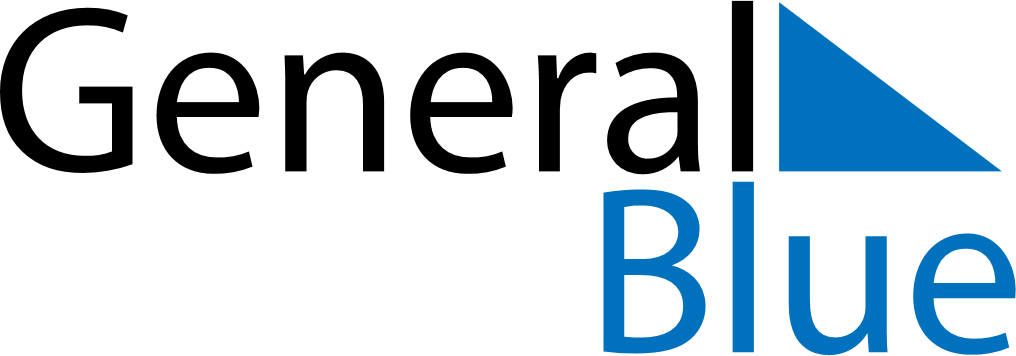 Daily PlannerJune 13, 2027 - June 19, 2027Daily PlannerJune 13, 2027 - June 19, 2027Daily PlannerJune 13, 2027 - June 19, 2027Daily PlannerJune 13, 2027 - June 19, 2027Daily PlannerJune 13, 2027 - June 19, 2027Daily PlannerJune 13, 2027 - June 19, 2027Daily Planner SundayJun 13MondayJun 14TuesdayJun 15WednesdayJun 16ThursdayJun 17 FridayJun 18 SaturdayJun 19MorningAfternoonEvening